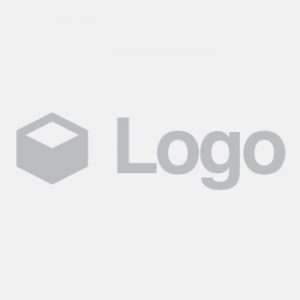 Bill to:Notes:INVOICE NUMBERHOM-0001ISSUE DATEDUE DATECURRENCYAMOUNT DUEDescriptionQTY/HRUnit CostTaxAmountDomestic home help1$0$0$0Paediatric care1$0$0$0Home care support services1$0$0$0Palliative care1$0$0$0Prenatal & postnatal help1$0$0$0Reablement1$0$0$0Tracheostomy homecare1$0$0$0Subtotal$0Discount$0Tax total$0AMOUNT DUE$0